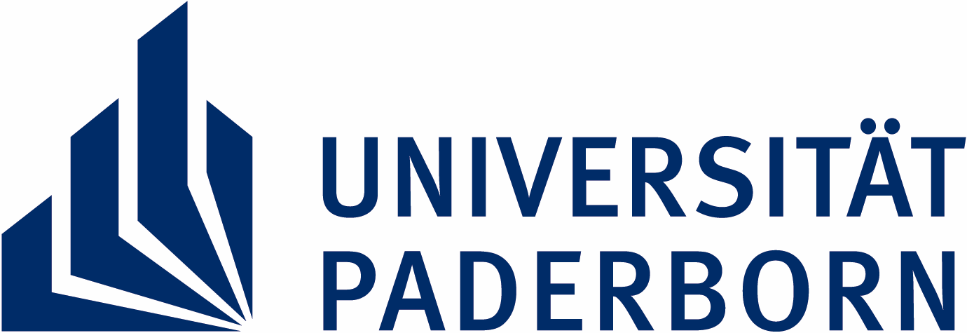 Fakultät für WirtschaftswissenschaftenDepartment EconomicsLehrstuhl für Institutionenökonomik & WirtschaftspolitikBachelorarbeit<Titel der Arbeit>Ehrenwörtliche ErklärungDies ist eine Vorlage für die Eidesstaatliche / Ehrenwörtliche Erklärung. Bitte streichen Sie die nichtzutreffende Aussage bezüglich der Speicherung Ihrer Arbeit!Ich versichere durch eigenhändige Unterschrift, dass ich die vorliegende Arbeit selbständig und ohne unerlaubte Hilfe Dritter angefertigt habe. Alle Stellen, die inhaltlich oder wörtlich aus Veröffentlichungen stammen, sind kenntlich gemacht. Diese Arbeit lag nach meinem Informationsstand in gleicher oder ähnlicher Weise noch keiner Prüfungsbehörde vor und wurde bisher noch nicht veröffentlicht. Ich bin mir darüber bewusst, dass bei Abgabe einer falschen Erklärung die Prüfung als nicht bestanden gilt. Im dringenden Verdachtsfall kann meine Arbeit unter Zuhilfenahme des Dienstes „Turnitin“ geprüft werden. Dabei erlaube ich [ ] die Ablage meiner Arbeit im institutsinternen Speicher / [ ] keine Ablage meiner Arbeit. Unabhängig vom Ergebnis der Prüfung durch „Turnitin“ wird immer eine individuelle Prüfung und Bewertung der Arbeit vorgenommen. Darüber hinaus wird der Inhalt der Arbeit Dritten nicht ohne meine ausdrückliche Genehmigung zugänglich gemacht.<Unterschrift>_____________________________________Ort, Datum